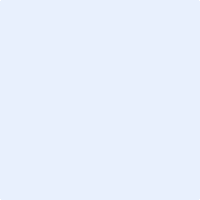 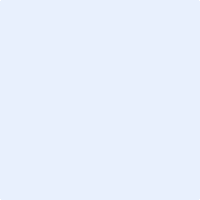 FOTODOKUMENTATIONFOTODOKUMENTATIONFOTODOKUMENTATIONVorzustand		  	          	Analog		             	     S/W       Color         Diapositiv  Befunduntersuchung/Bauarchäologie   	Konservierung/Restaurierung  	     Zwischenzustand baubegleitend	        	Zustand nach Fertigstellung     	    Archiv-Foto/Reproduktion vom Bild                             														Digitalbild		            	    